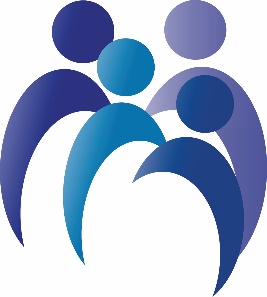 National Standards for Family and Consumer Sciences Education
Copyright © 2018 Developed by National Association of State Administrators of Family and Consumer Sciences (NASAFACS)National Standards for Family and Consumer Sciences Education
Copyright © 2018 Developed by National Association of State Administrators of Family and Consumer Sciences (NASAFACS)National Standards for Family and Consumer Sciences Education
Copyright © 2018 Developed by National Association of State Administrators of Family and Consumer Sciences (NASAFACS)National Standards for Family and Consumer Sciences Education
Copyright © 2018 Developed by National Association of State Administrators of Family and Consumer Sciences (NASAFACS)Area of Study 2.0Area of Study 2.0Area of Study 2.0Area of Study 2.0Consumer and Family ResourcesConsumer and Family ResourcesConsumer and Family ResourcesConsumer and Family ResourcesUsage GuidelinesFamily and Consumer Sciences National Standards are outcomes; that is, expectations of what students should know and be able to do upon completion of a sequence of courses in a defined pathway/program of study. As state or local curriculum is developed, the national standards should be utilized as indicators of student achievement at the end of the pathway/program of study. Benchmarks should be developed at the state or local level for student achievement in earlier courses. The standards are grouped by Areas of Study, NOT by courses or course sequences. It is expected that content knowledge and skills from multiple Areas of Study would be utilized when building courses and course sequences for related Career Pathways for state or local uses. For example, standards from Area 2-Consumer and Family Resources might be incorporated into course sequences for several of the Areas of Study.Usage GuidelinesFamily and Consumer Sciences National Standards are outcomes; that is, expectations of what students should know and be able to do upon completion of a sequence of courses in a defined pathway/program of study. As state or local curriculum is developed, the national standards should be utilized as indicators of student achievement at the end of the pathway/program of study. Benchmarks should be developed at the state or local level for student achievement in earlier courses. The standards are grouped by Areas of Study, NOT by courses or course sequences. It is expected that content knowledge and skills from multiple Areas of Study would be utilized when building courses and course sequences for related Career Pathways for state or local uses. For example, standards from Area 2-Consumer and Family Resources might be incorporated into course sequences for several of the Areas of Study.Usage GuidelinesFamily and Consumer Sciences National Standards are outcomes; that is, expectations of what students should know and be able to do upon completion of a sequence of courses in a defined pathway/program of study. As state or local curriculum is developed, the national standards should be utilized as indicators of student achievement at the end of the pathway/program of study. Benchmarks should be developed at the state or local level for student achievement in earlier courses. The standards are grouped by Areas of Study, NOT by courses or course sequences. It is expected that content knowledge and skills from multiple Areas of Study would be utilized when building courses and course sequences for related Career Pathways for state or local uses. For example, standards from Area 2-Consumer and Family Resources might be incorporated into course sequences for several of the Areas of Study.Usage GuidelinesFamily and Consumer Sciences National Standards are outcomes; that is, expectations of what students should know and be able to do upon completion of a sequence of courses in a defined pathway/program of study. As state or local curriculum is developed, the national standards should be utilized as indicators of student achievement at the end of the pathway/program of study. Benchmarks should be developed at the state or local level for student achievement in earlier courses. The standards are grouped by Areas of Study, NOT by courses or course sequences. It is expected that content knowledge and skills from multiple Areas of Study would be utilized when building courses and course sequences for related Career Pathways for state or local uses. For example, standards from Area 2-Consumer and Family Resources might be incorporated into course sequences for several of the Areas of Study.Comprehensive Standard
Evaluate management practices related to the human, economic, and environmental resources in a global context.Comprehensive Standard
Evaluate management practices related to the human, economic, and environmental resources in a global context.Comprehensive Standard
Evaluate management practices related to the human, economic, and environmental resources in a global context.Comprehensive Standard
Evaluate management practices related to the human, economic, and environmental resources in a global context.Content StandardsContent StandardsCompetenciesCompetencies2.1Demonstrate management of individual and family resources such as food, clothing, shelter, health care, recreation, transportation, time, and human capital.2.1.1Apply time management, organizational, and process skills to prioritize tasks and achieve goals.2.1Demonstrate management of individual and family resources such as food, clothing, shelter, health care, recreation, transportation, time, and human capital.2.1.2Analyze how individuals and families make choices to satisfy needs and wants.2.1Demonstrate management of individual and family resources such as food, clothing, shelter, health care, recreation, transportation, time, and human capital.2.1.3Analyze decisions about providing safe and nutritious food for individuals and families.2.1Demonstrate management of individual and family resources such as food, clothing, shelter, health care, recreation, transportation, time, and human capital.2.1.4Apply consumer skills to providing and maintaining clothing.2.1Demonstrate management of individual and family resources such as food, clothing, shelter, health care, recreation, transportation, time, and human capital.2.1.5Apply consumer skills to decisions about housing, utilities, and furnishings.2.1Demonstrate management of individual and family resources such as food, clothing, shelter, health care, recreation, transportation, time, and human capital.2.1.6Summarize information about procuring and maintaining health care to meet the needs of individuals and family members.2.1Demonstrate management of individual and family resources such as food, clothing, shelter, health care, recreation, transportation, time, and human capital.2.1.7Apply consumer skills to decisions about recreation.2.1Demonstrate management of individual and family resources such as food, clothing, shelter, health care, recreation, transportation, time, and human capital.2.1.8Apply consumer skills to acquire and maintain transportation that meets the needs of individuals and family members2.2Analyze the relationship between the global environment and family and consumer resources.2.2.1Analyze individual and family responsibility in relation to the environmental trends and issues.2.2Analyze the relationship between the global environment and family and consumer resources.2.2.2Summarize environmental trends and issues affecting families and future generations.2.2Analyze the relationship between the global environment and family and consumer resources.2.2.3Demonstrate behaviors that conserve, reuse, and recycle resources to maintain the environment.2.2Analyze the relationship between the global environment and family and consumer resources.2.2.4Evaluate government regulations for conserving natural resources.2.3Analyze policies that support consumer rights and responsibilities.2.3.1Analyze state and federal policies and laws providing consumer protection.2.3Analyze policies that support consumer rights and responsibilities.2.3.2Analyze how policies become laws relating to consumer rights.2.3Analyze policies that support consumer rights and responsibilities.2.3.3Apply skills to seek information regarding consumer rights.2.4Evaluate the effects of technology on individual and family resources in a global context.2.4.1Analyze the types of technology and software programs that affect family and consumer decision-making.2.4Evaluate the effects of technology on individual and family resources in a global context.2.4.2Analyze how media and technological advances influence family and consumer decisions.2.4Evaluate the effects of technology on individual and family resources in a global context.2.4.3Assess the use of technology and its effect on quality of life.2.5Analyze relationships between the economic system and consumer actions in a global context.2.5.1Analyze the use of resources in making choices that satisfy needs and wants of individuals, families, and communities.2.5Analyze relationships between the economic system and consumer actions in a global context.2.5.2Analyze individual and family roles in the economic system.2.5Analyze relationships between the economic system and consumer actions in a global context.2.5.3Analyze economic effects of laws and regulations that pertain to consumers and providers of services.2.5Analyze relationships between the economic system and consumer actions in a global context.2.5.4Analyze practices that allow families to maintain economic self-sufficiency.2.6Demonstrate management of financial resources to meet the goals of individuals and families across the life span.2.6.1Evaluate the need for personal and family financial planning.2.6Demonstrate management of financial resources to meet the goals of individuals and families across the life span.2.6.2Apply financial management principles to individual and family financial practices. 2.6Demonstrate management of financial resources to meet the goals of individuals and families across the life span.2.6.3Apply management principles to decisions about insurance for individuals and families.2.6Demonstrate management of financial resources to meet the goals of individuals and families across the life span.2.6.4Evaluate personal and legal documents related to effective management of individual and family finances.2.7Demonstrate the ability to use knowledge and skills to manage one's financial resources effectively for a lifetime of financial security.2.7.1Demonstrate management of individual and family finances by applying reliable information and systematic decision making.2.7Demonstrate the ability to use knowledge and skills to manage one's financial resources effectively for a lifetime of financial security.2.7.2Analyze how education, income, career, and life choices relate to achieving financial goals.2.7Demonstrate the ability to use knowledge and skills to manage one's financial resources effectively for a lifetime of financial security.2.7.3Manage money effectively by developing financial goals and budgets.2.7Demonstrate the ability to use knowledge and skills to manage one's financial resources effectively for a lifetime of financial security.2.7.4Manage credit and debt to remain both creditworthy and financially secure.2.7Demonstrate the ability to use knowledge and skills to manage one's financial resources effectively for a lifetime of financial security.2.7.5Analyze the features of insurance, its role in balancing risk and benefits in financial planning.2.7Demonstrate the ability to use knowledge and skills to manage one's financial resources effectively for a lifetime of financial security.2.7.6Analyze saving and investing to build long-term financial security and wealth.